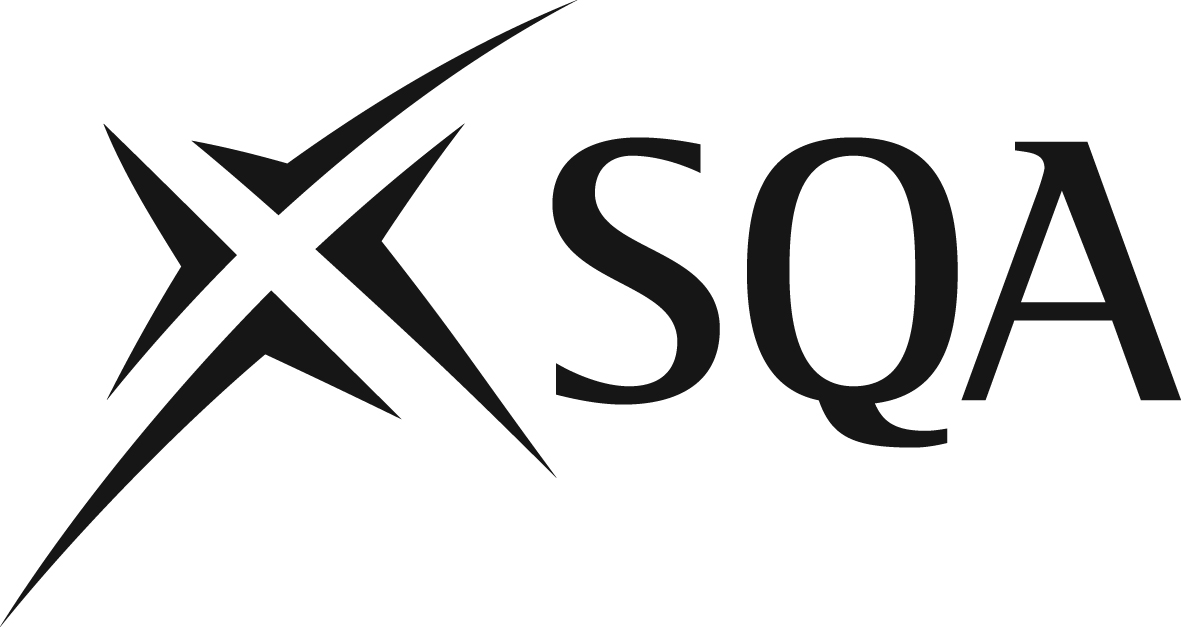 Pre-delivery Meeting FormQualification: _____________________________________________________Unit name(s):	_________________________ Unit number(s): ______________Name(s) of assessor(s): _____________________________________________Name(s) of internal verifier(s): ________________________________________Copied to all assessors and internal verifiersSigned: _______________________________	(Internal verifier) Date: _______________Documents and points for discussionDiscussedYes/No/N/AComments/action points (by whom, by when)Action completed (initial and date)Unit specification(s)SQA assessment exemplars Marking schemes/guidance Candidate assessment recordsConditions for assessment Re-assessmentInternally verifiedOrCentre-devised assessmentsMarking schemes/guidanceCandidate assessment recordsConditions for assessment Re-assessmentInternally verifiedSent to SQA for prior verificationExternal verification feedback from previous sessionResources and equipment required for assessmentAccessibility — any barriers to assessmentOther understanding standards activities undertakenDiscussed Yes/No/ N/AComments/action points (by whom, by when)Action completed (initial and date)CPD eventsNetwork with other delivery centresOtherInternal verification sampling criteria/planInternal verification sampling criteria/planInternal verification planned activities Internal verification planned activities Sampling datesMeeting dates